GiR 'MU' 01-02-2020 Invalides_01 SORTIE_Les_InvalidesGiR 'MU' 01-02-2020 Invalides_01 SORTIE_Les_Invalides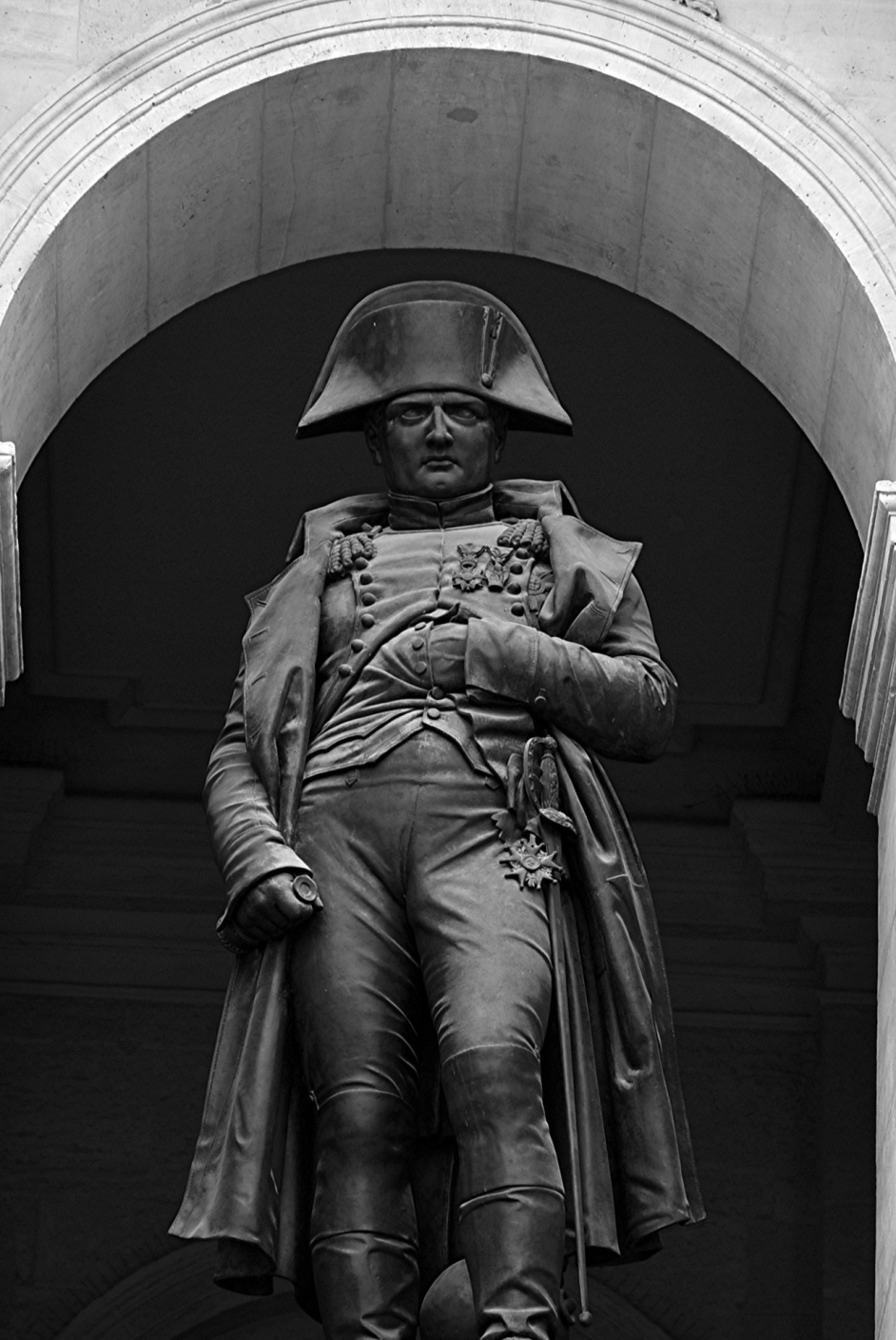  Remarques du Bureau & Membres Remarques du Bureau & MembresGillesRéponse personnelleExposition autorisée ? OUI -NONPhoto libre pour le club ? OUI -NONRéponse personnelleExposition autorisée ? OUI -NONPhoto libre pour le club ? OUI -NONGiR 'MU' 01-02-2020 Invalides_02 SORTIE_Les_InvalidesGiR 'MU' 01-02-2020 Invalides_02 SORTIE_Les_Invalides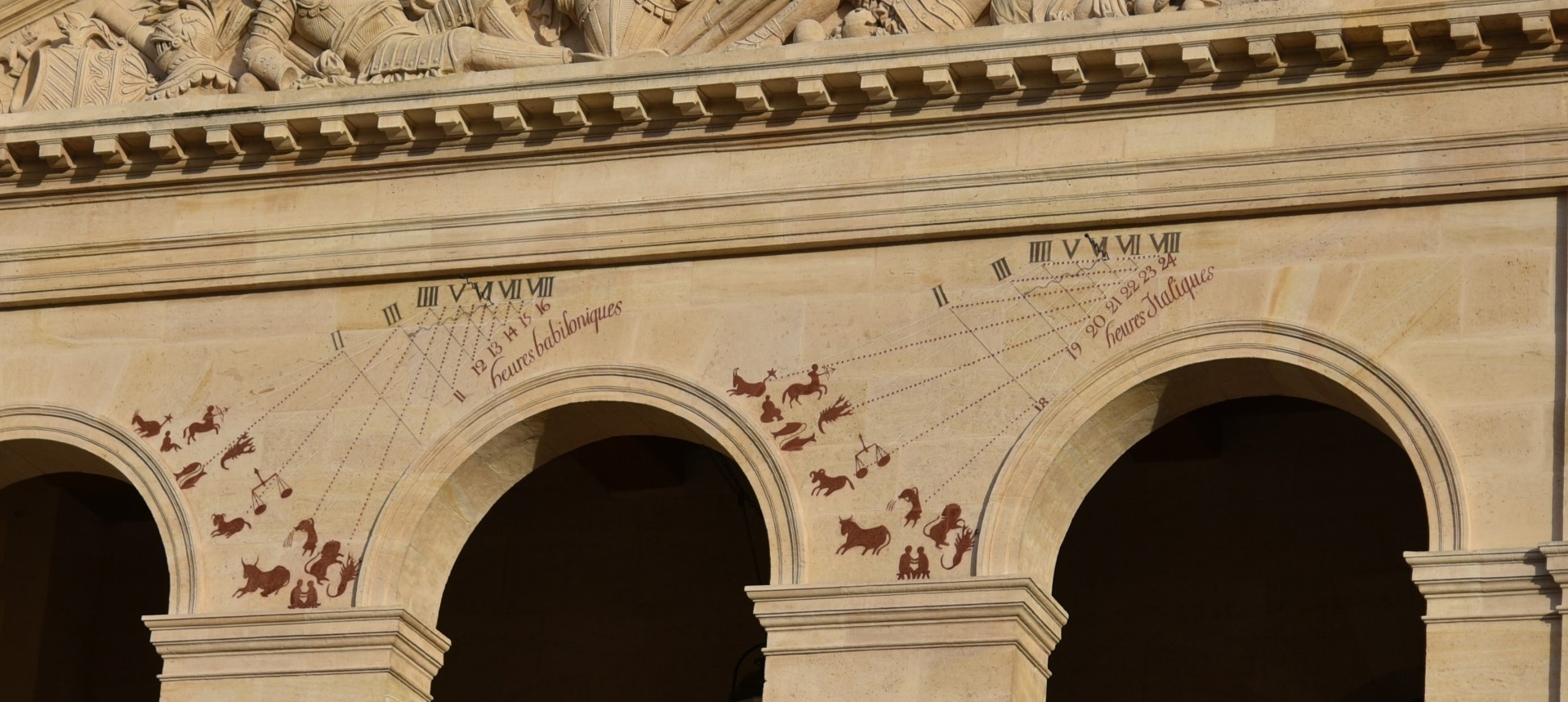  Remarques du Bureau & Membres Remarques du Bureau & MembresGillesRéponse personnelleExposition autorisée ? OUI -NONPhoto libre pour le club ? OUI -NONRéponse personnelleExposition autorisée ? OUI -NONPhoto libre pour le club ? OUI -NONGiR 'MU' 01-02-2020 Invalides_03 SORTIE_Les_InvalidesGiR 'MU' 01-02-2020 Invalides_03 SORTIE_Les_Invalides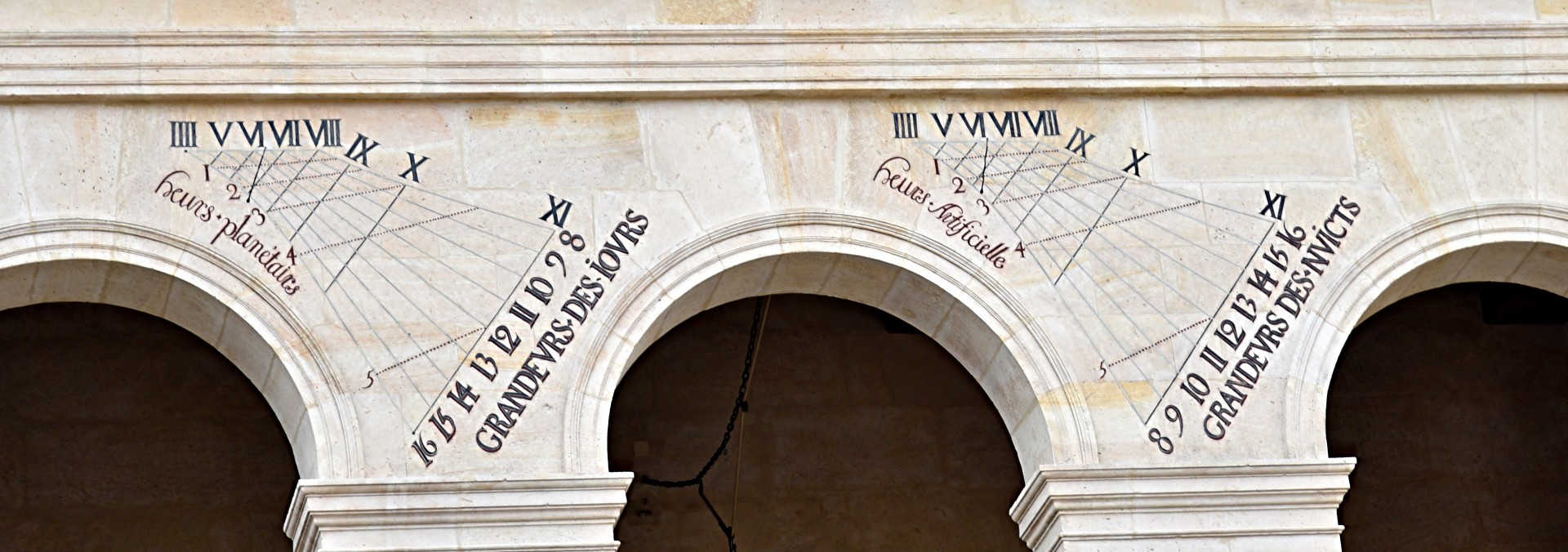  Remarques du Bureau & Membres Remarques du Bureau & MembresGillesRéponse personnelleExposition autorisée ? OUI -NONPhoto libre pour le club ? OUI -NONRéponse personnelleExposition autorisée ? OUI -NONPhoto libre pour le club ? OUI -NON Remarques du Bureau & Membres Remarques du Bureau & MembresGillesRéponse personnelleExposition autorisée ? OUI -NONPhoto libre pour le club ? OUI -NONRéponse personnelleExposition autorisée ? OUI -NONPhoto libre pour le club ? OUI -NON Remarques du Bureau & Membres Remarques du Bureau & MembresManque symétrieManque symétrieGillesRéponse personnelleExposition autorisée ? OUI -NONPhoto libre pour le club ? OUI -NONRéponse personnelleExposition autorisée ? OUI -NONPhoto libre pour le club ? OUI -NON